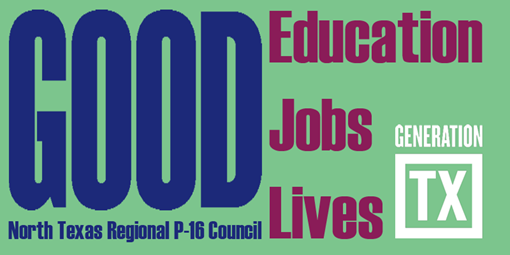 http://ntrp16.org/North Texas Regional P-16 Council Meeting AgendaMay 5, 2015     9:00 am – 12:00 pmGrand Prairie ISD Professional Development Center1502 College St., Grand Prairie, TX 75050Phone: 972-237-4039
 Greetings, Introductions and Refreshments (9:00– 9:10)		Jean KellerWelcome and thanks to Grand Prairie ISD                                                    Jeffrey MillerApproval of the February 17, 2015 Minutes and Proposed ChangesTo Vision, Mission, and Strategic Actions (9:10 - 9:20)Updates and Announcements from Council Members (9:20 – 9:35)Updates on AVATAR and GenTX Grants  (9:35- 9:50)                                 Mary HarrisGap Analysis Report and Accountability Measures (9:50 – 10:05)	V. Barbara Bush Program	(10:05– 11:10)Reflections on HB 5—A Year in Review	                                               Kathy Wright-Chapman                                                                                                                               Chris Kanouse                                                                                                                              Dana Kelley Grieb                                                                                                                                Jeffrey MillerApply Council Vision, Mission, and Strategic Actions (11:10-12:00)     1.    Communications & Networking & Social Media – Jeffrey Miller & Jann Miles 2.    Funding & Sustainability – Don Perry & Ray de los Santos3.    Professional Development – Barbara Lerner & Kathy    Wright-Chapman4.    Research, Assessment, & Accountability – V. Barbara Bush Adjourn             Check Your Calendars for Proposed 2015-16 NTRP-16 Council Meeting Datess9:00am – 12:00 pm DatePlaceHostTopicProgram LeaderSeptember 22, 2015December 1,    2015February 16, 2016May 3, 2016